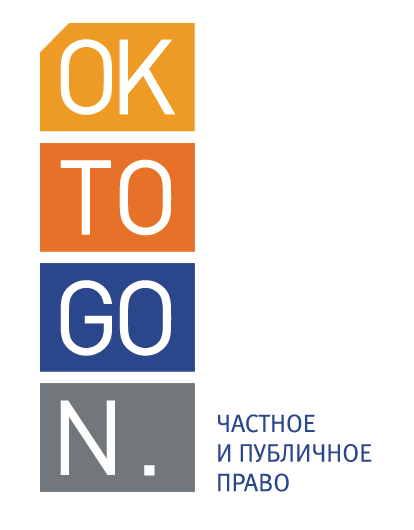 ПРОЕКТ МЕЖЕВАНИЯ ТЕРРИТОРИИ, РАСПОЛОЖЕННОЙ В КАДАСТРОВОМ КВАРТАЛЕ 63:31:1102005 В ЖИЛОЙ ЗОНЕ В ГРАНИЦАХ ПОСЁЛКА ГОРОДСКОГО ТИПА СУХОДОЛ ГОРОДСКОГО ПОСЕЛЕНИЯ СУХОДОЛ МУНИЦИПАЛЬНОГО РАЙОНА СЕРГИЕВСКИЙ САМАРСКОЙ ОБЛАСТИМатериалы по обоснованию проекта межевания территорииГрафическая часть проекта межевания территорииООО «ОКТОГОН» 2023